Obec Ločenice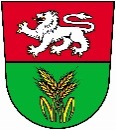 OZNÁMENÍV souladu s § 93 odst.1, 2) zákona č.128/2000 Sb., o obcích( obecních zařízeních) ve znění pozdějších předpisů, svolávám 13 . zasedání Zastupitelstva obce Ločenice na čtvrtek 28.11.2019  od 18.00 hod, zasedání se koná na Obecním úřadě Ločenice čp.158.Návrh programu jednání : 1.  Přivítání, schválení pořadu jednání a ověřovatelů zápisu, plnění usnesení.2.  Schválení  návrhu rozpočtu obce Ločenice na rok 2020.4.  Schválení  návrhu tvorby a čerpání Sociálního fondu na rok 2020.5.  Schválení  návrhu rozpočtu Mateřské školy Ločenice na rok 2020.6.  Seznámení s rozpočtovým opatřením  č.11.7.  Schválení kalkulace vodného a stočného na rok 2020..10.  Schválení žádosti o dotaci pro Prevent 99 z.ú. na rok 2020.11.  Schválení dodatku č. 18 na sběr komunálního odpadu s Marius Pedersen a.s.12.  Schválení ústřední inventarizační komise na provedení inventarizace majetku obce za rok        2019. 13.  Starosta obce dal pokyny k inventarizaci majetku obce za rok 2019 a ustanovil komise14. Schválení návrhu ozdravného programu MŠ Ločenice na rok 2020.15. Schválení darů pro občany, pronájmů z tanečních sálů, ceny za prodej dříví z obecních lesů.16. Schválení firmy na prohrnování sněhu.17. Schválení dodatku č.1 ke smlouvě č.110653/2018.18.Schválení prodeje vánočních stromků.19.Schválení podání žádosti o dataci z POV na rok 2020.20.Schválení ceny za svoz komunálního odpadu na rok 2020.21.Seznámení s finančními prostředky obce Ločenice.Doplnění do programu:Diskuse a závěrPísemnost byla zveřejněna na úřední desce i způsobem umožňující dálkový přístup na www.locenice.cz : Vyvěšeno dne: 20.11.2019Sejmuto dne :   29.11.2019Jaroslav Bínastarosta obce